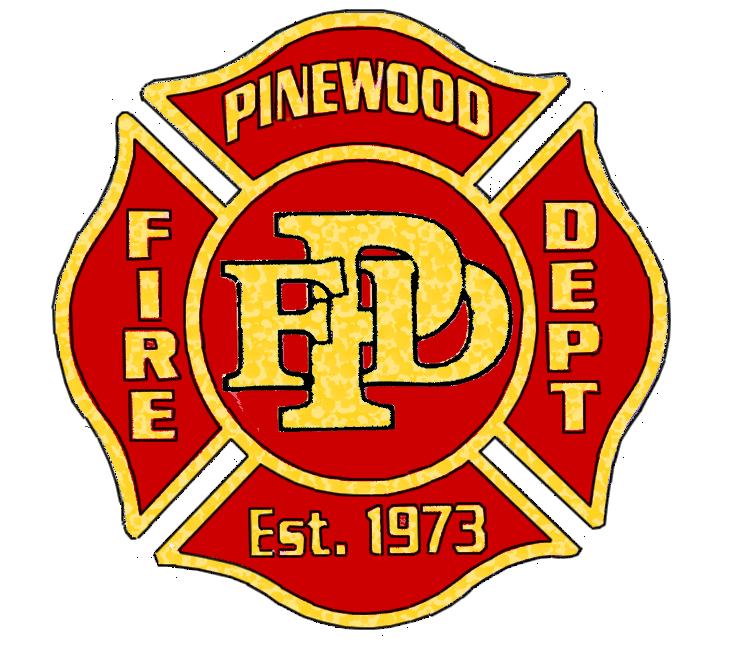 Board MeetingTuesday, June 21, 20223:00 pm at the Pinewood Fire Department: 475 E. Pinewood Blvd, Munds Park, AZ 86017 NOTICE OF MEETING AND POSSIBLE EXECUTIVE SESSION OF THE PINEWOOD FIRE DISTRICT BOARD OF DIRECTORSPursuant to A.R.S. § 38-431.02, notice is hereby given to the members of the Pinewood Fire District Board of Directors, and to the general public that the Pinewood Fire District Board will hold a meeting open to the public. The Pinewood Fire Districts Board of Directors may vote to go into executive session, which is not open to the public, for any item on the agenda pursuant to A.R.S. 38-431.03 (A). 1.	CALL TO ORDER & PLEDGE OF ALLEGIANCE2.	ROLL CALL OF DISTRICT BOARD3.	ADMINISTRATIVE REMARKS4. 	APPROVAL OF MINUTES OF MEETING: May 17th5.	CORRESPONDENCE6.	FINANCIAL REPORTS: Review and discussion of March expenditures as presented7.	OFFICE MANAGER’S REPORT: Financial and run log comparison exception reports8.	CHIEF’S REPORT:	A.	Response exception reports	B.	Update on legislative issues	C.	Operational report9. 	REDEMPTION COUNSELING IGA CONTRACT REVIEW 10.	DISCUSSION AND VOTE: Crown Castle 4th Amendment 11. 	MOU DISCUSSION12.	REVIEW & APPROVAL FOR BUDGET DRAFT POSTING  13.	DISCUSSION AND VOTE: Acquiring the Skateboard Park Property from the Pinewood Country Club	14.	CALL TO THE PUBLIC: Open call to the public for non-agenda items. No action will be taken on any subject not on the agenda. Limit of five (5) minutes each will be enforce. .Next Meeting: Tuesday, July 20, 2022 at 3 pm. Approved: ________________________________________By ______________________________________________     Posted: ___________________________________Barbara Timberman, Clerk of the Board